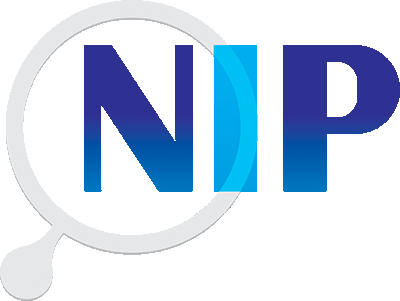 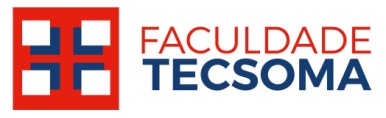 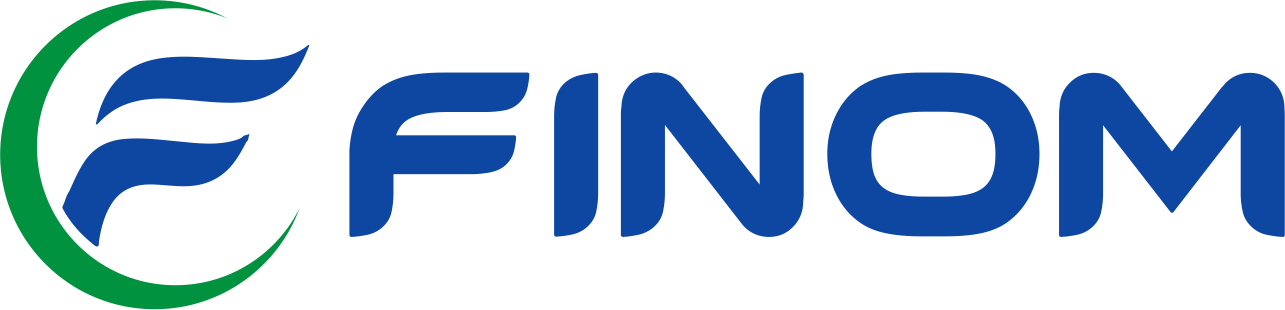 NOME DO ACADÊMICO(A)NOME DO ACADÊMICO(A)TÍTULO DA PESQUISA Projeto de pesquisa apresentado como requisito parcial para a conclusão da disciplina TCC 1 do curso de Bacharel em (NOME do curso), Faculdade do Noroeste de Minas (FINOM) ministrada pelo(a) Prof. (Titulação) .....Orientador: Prof. (Titulação)... Declaro que houve a quantidade mínima de orientação no semestre.Assinatura do(a) orientador(a)_____/_____/______PARACATU-MGMês, anoSumário1. INTRODUÇÃO.......................................................................................................032. PROBLEMA OU QUESTÃO-PROBLEMA............................................................033. JUSTIFICATIVA…………………………………………………………………………034. HIPÓTESE.............................................................................................................045. OBJETIVOS...........................................................................................................045.1 OBJETIVO GERAL ...................................................................................045.2 OBJETIVOS ESPECIFICOS......................................................................046. FUNDAMENTAÇÃO TEÓRICA ............................................................................047. MATERIAIS E MÉTODOS ....................................................................................057.1 AMOSTRA.................................................................................................057.2 INSTRUMENTO........................................................................................057.3 PROCEDIMENTO.....................................................................................057.4 TRATAMENTO ANALÍTICO......................................................................068. CRONOGRAMA ...................................................................................................06REFERÊNCIAS.........................................................................................................071. INTRODUÇÃO (O que vai ser pesquisado?). Explicar brevemente o assunto que deseja desenvolver. Elaborar uma apresentação rápida do assunto que será abordado na pesquisa. Apresentar genericamente o tema, anunciar a ideia básica do que se deseja pesquisar, situar o tema dentro do contexto geral do seu campo de atuação profissional, descrever as motivações que levaram à escolha do tema e indicar o objeto de análise. Usa-se Arial ou Times New Roman em tamanho doze, com espaçamento 1,5 e alinhamento justificado no corpo do texto. Não há espaço entre parágrafos. 2. PROBLEMA OU QUESTÃO-PROBLEMA (Qual a pergunta a ser respondida por essa pesquisa?). Informar o problema central da pesquisa. Pode ser apresentado de forma destacada no texto, em um tópico específico, ou estar inserido no corpo do texto, desde que seja de fácil identificação ao leitor/examinador. Colocar o problema de pesquisa em formato de pergunta, questionando uma dada realidade. Dar preferência às questões práticas que envolvem a área de atuação profissional do candidato.3. HIPÓTESE (Apresentar a possibilidade de resposta esperada para essa pesquisa?). Informar o problema central da pesquisa. Pode ser apresentado de forma destacada no texto, em um tópico específico, ou estar inserido no corpo do texto, desde que seja de fácil identificação ao leitor/examinador. Colocar o problema de pesquisa em formato de pergunta, questionando uma dada realidade. Dar preferência às questões práticas que envolvem a área de atuação profissional do candidato.4. JUSTIFICATIVA (Qual a importância de se pesquisar esse tema?). Apresentar, de forma clara e objetiva, as razões de ordem teórica ou prática que justificam a realização da pesquisa. Mostrar a relevância do problema a ser investigado e as contribuições que a pesquisa pode trazer, no sentido de proporcionar respostas aos problemas propostos ou a possibilidade de sugerir modificações no âmbito da realidade retratada pelo tema. Indicar a importância da pesquisa sobre a temática escolhida para a instituição de trabalho do candidato.5. OBJETIVOS 5.1 Objetivo geral (O que se quer identificar na pesquisa?). Descrever o objetivo principal da pesquisa que irá desenvolver. Expressar em uma sentença curta e de fácil entendimento o que o pesquisador pretende atingir com sua investigação.5.2 Objetivos específicos (Quais as finalidades peculiares que permitirão atingir o objetivo geral?). Definir as etapas do trabalho que serão realizadas para que se alcance o objetivo geral. Podem ser: exploratórias (conhecer, identificar, descobrir), descritivas (descrever, traçar, determinar) ou explicativas (analisar, avaliar, explicar). Utilizar verbos no infinitivo para iniciar os objetivos.6. FUNDAMENTAÇÃO TEÓRICA (O que há de publicação sobre o tema?). Expor um levantamento inicial realizado pelo pesquisador sobre o seu tema de pesquisa. Uma apresentação das fontes bibliográficas que abordam a temática em questão. A literatura indicada deverá ser condizente com o problema em estudo. É importante conhecer, ainda que minimamente, as obras mais relevantes e atualizadas sobre o assunto estudado. Também é fundamental apontar alguns dos autores que serão consultados e demonstrar o interesse pela literatura existente sobre o tema. As citações presentes no texto devem indicar a fonte consultada (AUTOR, ano) (AUTOR, ano, p.) de acordo com as normas do manual da instituição.7. MATERIAIS E MÉTODOS(Como a pesquisa será realizada?). Mostrar como será desenvolvida a pesquisa para atingir os objetivos propostos. Deve descrever sucintamente o tipo de pesquisa a ser abordada (bibliográfica, documental, exploratória, de campo, estudo de caso, etc.). Delimitar o tempo e o espaço que serão empregados na pesquisa, bem como a fonte dos dados que serão coletados e os instrumentos escolhidos para a coleta (entrevistas, formulários, questionários, legislação, banco de dados, etc.).Tipo de amostra, tipo de pesquisa a ser feita e também os procedimentos que serão (futuro) feitos para desenvolvimento da pesquisa e como os resultados serão analisados) Nesta parte, o autor deve ser muito criterioso e descrever tudo com o máximo rigor metodológico, de tal forma que outra pessoa que leia este trabalho tenha condições de replicá-lo em outra população. Apesar de não ser obrigatório, é importante que o autor descreva os materiais e métodos subdivididos em tópicos. Sugerem-se os seguintes tópicos:7.1 AMOSTRA(Descrever a amostra do estudo, bem como os critérios de seleção e a representatividade da mesma).7.2 INSTRUMENTO(Descrever com riqueza de detalhes quais os instrumentos e como foram utilizados).7.3 PROCEDIMENTO(Descrever o passo-a-passo do estudo, desde a abordagem até a última etapa da coleta de dados).7.4 TRATAMENTO ANALÍTICO(Uma das partes mais importantes do trabalho, indica como os dados foram analisados, se houve normalidade, se o teste é o teste indicado e se sustenta os achados de maneira significativa).6 CRONOGRAMA(Quando e quais atividades serão realizadas ao longo curso?). Apresentar o planejamento temporal das atividades a serem realizadas durante o período de duração de dois semestres. O cronograma identifica a previsão do tempo necessário para passar de uma fase a outra. Algumas ações podem ser executadas simultaneamente enquanto outras dependem da realização da etapa anterior.Exemplo:8. REFERÊNCIAS BIBLIOGRÁFICAS(em ordem alfabético de acordo com a ABNT 6023-2002 e o manual da instituição)ABREU, Aline; MACEDO, Ana Luiza; NOGUEIRA, Renan; DIAS, Osvaldo Pinto. Tecnologia da informação e educação corporativa: contribuições e desafios da modalidade de ensino-aprendizagem a distância no desenvolvimento de pessoas. Revista informação hoje. Brasília. v.1, n.13, p. 22-29, jan. 2003. Disponível em: <http://www.bomjesus.br>. Acesso em: 09 fev. 2015, 20h. BOAS, Ana Alice Vilas. EAD e gestão do conhecimento: a experiência no ambiente empresarial. 2005. Disponível em: <http://www.abed.org.br>. Acesso: 09 fev. 2007, 19h.CONTE, Alvacir Cili Comper; SCHNEIDER, Ernani José. Educação corporativa – Empresa, lugar de trabalhar e crescer. Revista coorporativa brasileira. Brasília. v.1, n.13, p. 22-29 jan. 2000. Disponível em: <http://www.icpg.com.br>. Acesso em: 09 fev. 2007, 21h. GHEDINE, Tatiana. Educação à distância via internet: iniciativas desenvolvidas por organizações privadas brasileiras. Revista Gestão do conhecimento. Brasília. v.1, n.13, p. 22-29 jul. 2000. Disponível em: <http://www.ufrgs.br>. Acesso em: 02 mar. 2007, 22h.MUNDIM, Ana Paula de Freitas. Características da educação corporativa na perspectiva do engenheiro. Revista Gestão do conhecimento. Brasília. v.1, n.13, p. 22-29 jan.1998. Disponível em: <http://www.pp.ufu..br>. Acesso em: 16 fev. 2007, 22h. OLIVEIRA, André Luís de. Aprendizagem organizacional à distância: uma proposta de avaliação da melhoria dos recursos humanos através da educação à distância. Revista informação hoje. Brasília. v.1, n.13, p. 22-29, jan. 2004, Disponível em: <http://www.teses.eps.ufsc.br>. Acesso em: 02 mar. 2007, 20h.REIS, Linda G. Produção de monografia: da teoria à prática o método educar pela pesquisa (MEP). Brasília: SENAC, 2006.SILVA, Elenir dos Santos da. Treinamento corporativo à distância: uma investigação pelo caminho já trilhado. Revista Informação Coorporativa. Brasília. v.1, n.13, p. 22-29, jun. 2003. Disponível em: <http://www.teses.eps.ufsc.br>. Acesso em: 09 fev. 2015, 22h. PERÍODO DE EXECUÇÃO – 2020PERÍODO DE EXECUÇÃO – 2020PERÍODO DE EXECUÇÃO – 2020PERÍODO DE EXECUÇÃO – 2020PERÍODO DE EXECUÇÃO – 2020PERÍODO DE EXECUÇÃO – 2020PERÍODO DE EXECUÇÃO – 2020PERÍODO DE EXECUÇÃO – 2020PERÍODO DE EXECUÇÃO – 2020PERÍODO DE EXECUÇÃO – 2020PERÍODO DE EXECUÇÃO – 2020PERÍODO DE EXECUÇÃO – 2020ATIVIDADESFEVMARABRMAIOJUNJULAGOSETOUTNOVDEZDEZDefinição ProblemaXXXXXElaboração do Pré-ProjetoXXXEntrega do Pré-ProjetoXQualificação do pré-projetoXEntrega do ProjetoXColeta de FontesXXXXXXXXXElaboração Artigo CientíficoXXXXXXXDefesaXEntrega MonografiaXX